3D Shapes3D shapes are fat not flat.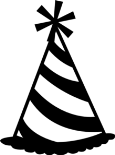 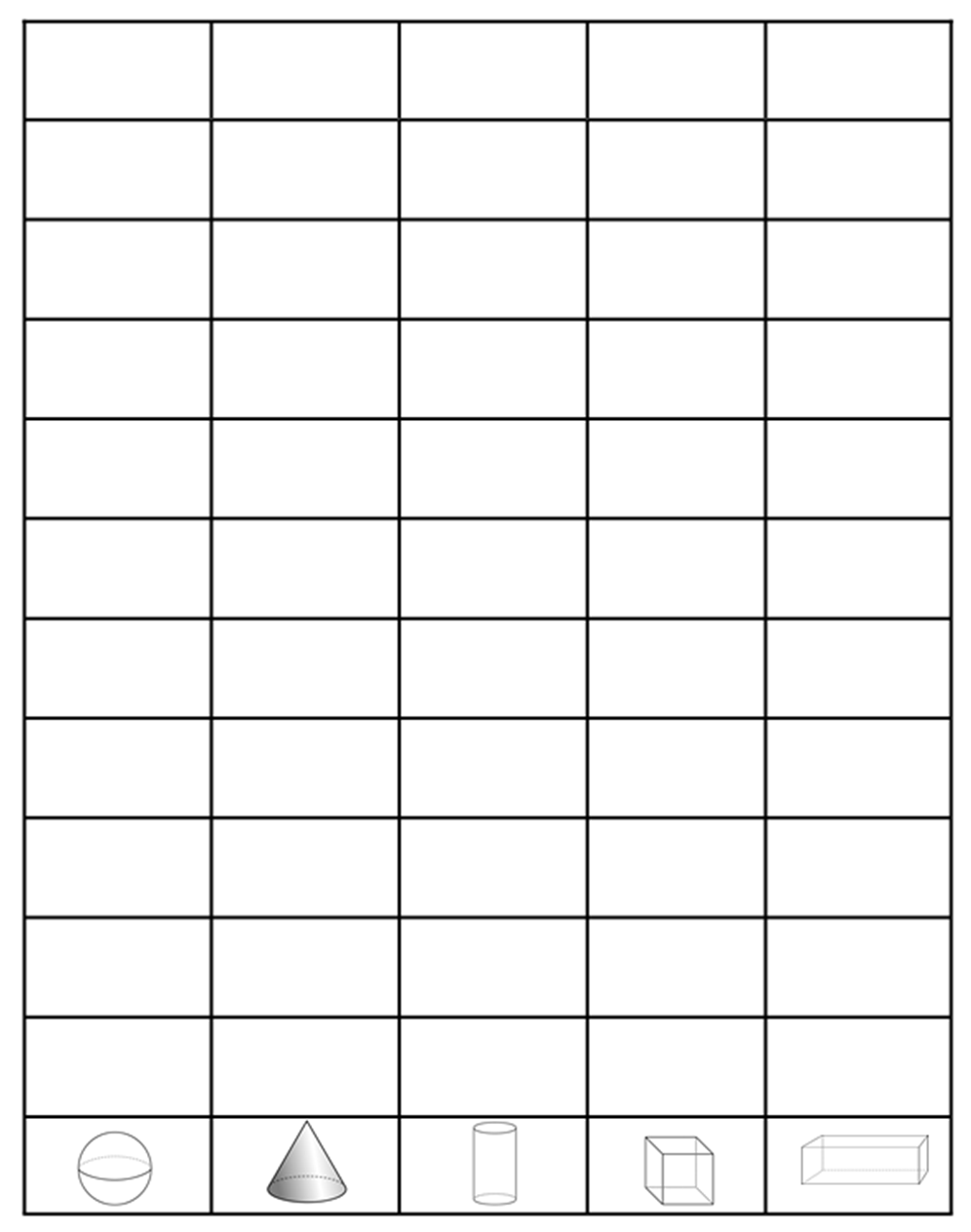 A cone is like a party hat.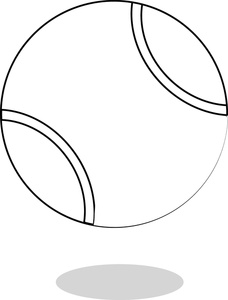 A sphere is like a bouncy ball.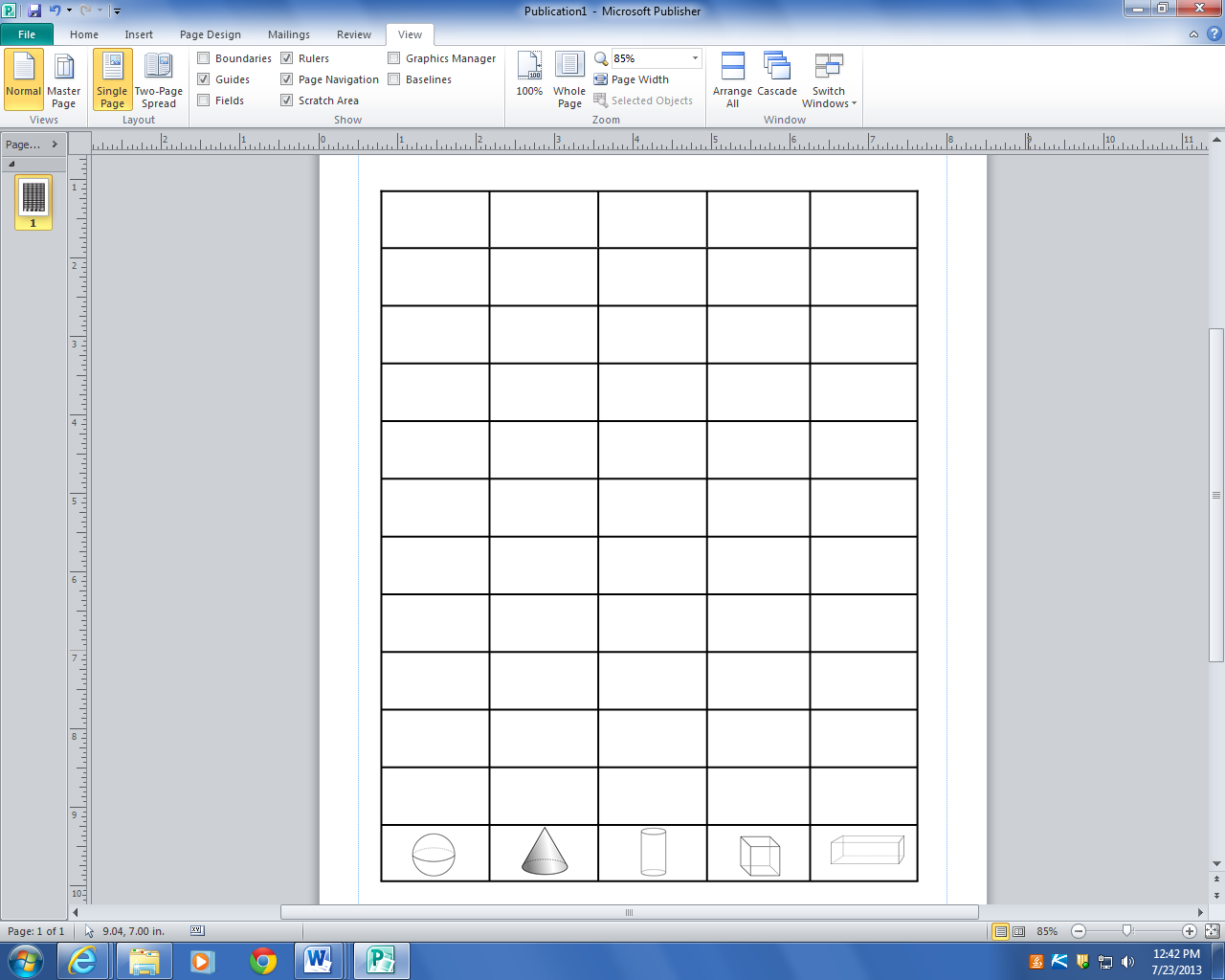 A rectangular prism is like a building tall.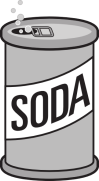 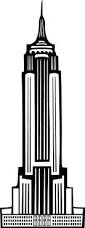 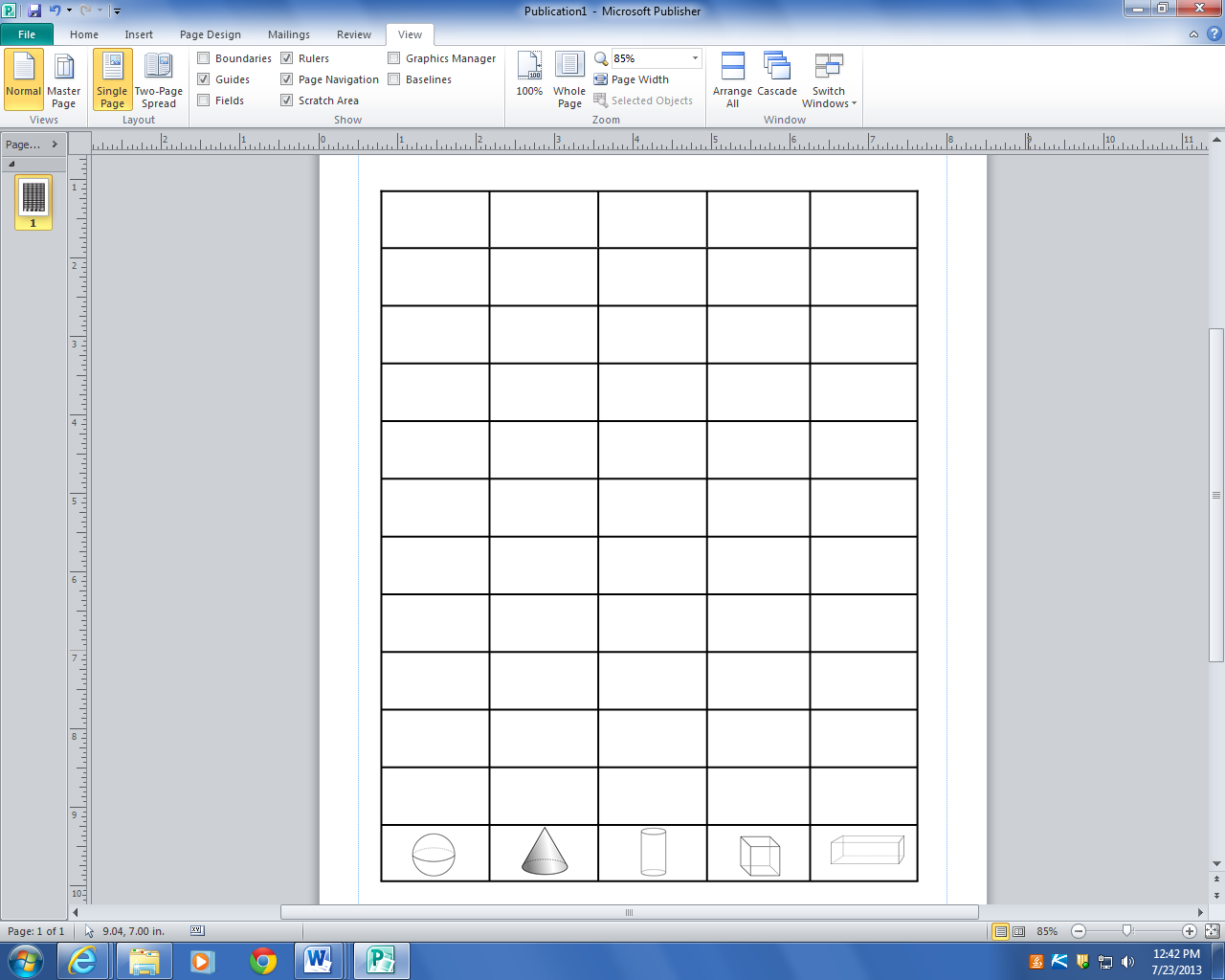 A cylinder is like a can of pop. A cube is like the dice you drop. 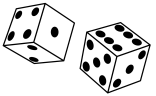 3D shapes are here and there.3D shapes are everywhere!